So funktioniert die Mehlspur: An jeder Station befindet sich ein kleines Plakat mit QR-Codes, die eingescannt werden können. Diese QR-Codes führen zu den Aufgaben und Lösungsvorschlägen. Hier findet der Teilnehmer auch den Wegweiser zur nächsten Station. Start ist in der Schillerstraße 30 beim Landratsamt Alb-Donau-Kreis in Ulm.Bitte die Zahl der richtigen Antwort markieren. Die richtigen Zahlen aller Fragen addiert ergeben eine Lösungszahl. Wie viele Mitglieder zählt die Bäcker-Innung Ulm/Langenau?1. Station :Wie heißen die örtlichen Zusammenschlüsse der Bäcker?5372. Station - Filmsequenz: Anlieferung des GetreidesBei wie viel Grad muss das Getreide im Mühlensilo gelagert werden, bis das Getreide verarbeitet wird?9163. Station: - Filmsequenz: MühlenreinigungMit welcher Maschine startet die im Filmausschnitt beschriebene Mühlenreinigung?4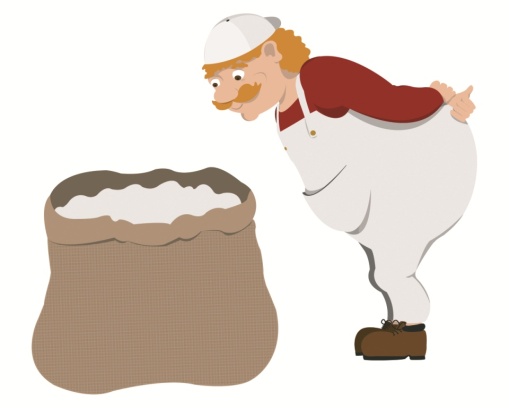 254. Station: - Filmsequenz: Mahlvorgang Warum wird das Mehl mit jedem Mahlvorgang dunkler?8315. Station: - Brot backenAus welchen Grundzutaten wird Brot hergestellt? 2746. Station: - Lagerung BrotWie kann Brot im eigenen Haushalt an besten gelagert werden? 135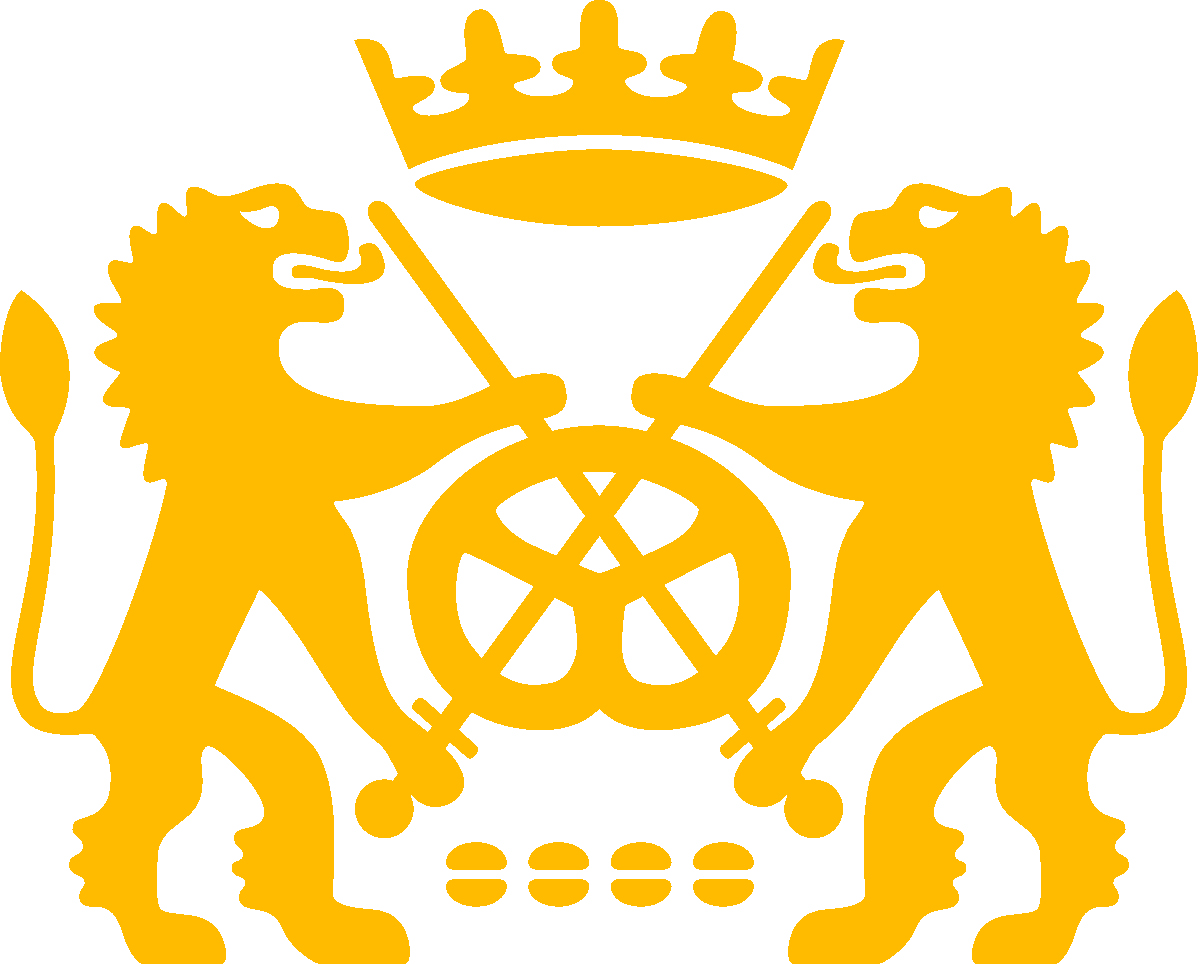 